В связи с существенным изменением Федерального закона Российской Федерации от 06 октября 2003 года № 131-ФЗ «Об общих принципах организации местного самоуправления в Российской Федерации», а также Положением о публичных слушаниях на территории муниципального образования Лабазинский сельсовет Курманаевского района Оренбургской области (утверждено решением Совета депутатов от 09 июля 2018 года № 93), постановляю:1. Принять проект решения о внесении изменений и дополнений в Устав муниципального образования Лабазинский сельсовет Курманаевского района Оренбургской области согласно приложению.2. Назначить публичные слушания по проекту решения о внесении изменений и дополнений в Устав муниципального образования Лабазинский сельсовет Курманаевского района Оренбургской области 27 марта 2020 года во всех населённых пунктах сельсовета:- слушания среди населения сёл Суриково и Савельевки – 27 марта 2020 года в 10 часов местного времени по адресу: село Суриково, улица 8 Марта, 15– Дом досуга;- слушания – 27 марта 2020 года в 15 часов местного времени по адресу: село Скворцовка, улица Молодёжная, 4 – Дом досуга;- слушания – 27 марта 2020 года в 16 часов местного времени по адресу: село Озёрки, улица Центральная, 17 – Дом досуга;- слушания 27 марта 2020 года в 18 часов по местному времени по адресу: село Лабазы, улица Ленина, 54 – Дом творчества;- рассмотрение на заседании Совета депутатов с участием представителей общественности поселения – 15 апреля 2020 года в 10 часов местного времени по адресу: село Лабазы, улица Ватутина, 20 – здание администрации Лабазинского сельсовета.2. Возложить подготовку и проведение публичных слушаний по проекту решения о внесении изменений и дополнений в Устав муниципального образования Лабазинский сельсовет Курманаевского района Оренбургской области на оргкомитет в количестве 3-х человек в следующем составе:1) Гриднева Е.Н. – заведующая Лабазинским детским садом, депутат сельсовета (по согласованию);2) Позорова Н.М. – пенсионерка, депутат сельсовета (по согласованию);3) Уляхина С.А. – депутат сельсовета (по согласованию).3. Контроль по подготовке и проведению публичных слушаний по проекту решения о внесении изменений и дополнений в Устав муниципального образования Лабазинский сельсовет Курманаевского района Оренбургской области оставляю за собой.4. Постановление вступает в силу со дня его опубликования в газете «Лабазинский вестник».Глава муниципального образования                                         В.А. ГражданкинРазослано: в дело, прокурору района, членам оргкомитетаПриложениек постановлениюот 13.03.2020 № 20-п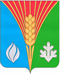 СОВЕТ ДЕПУТАТОВМуниципального образования Лабазинский сельсоветКурманаевского района Оренбургской области(третьего созыва)РЕШЕНИЕ__.__.2020 	            № ___О внесении изменений и дополнений в Устав муниципального образования Лабазинский сельсовет Курманаевского района Оренбургской областиВ соответствии с Федеральным законом Российской Федерации № 131-ФЗ от 06.10.2003 года «Об общих принципах организации местного самоуправления в Российской Федерации», в соответствии с проведенными публичными слушаниями по проекту решения о внесении изменений и дополнений в Устав, Совет депутатов РЕШИЛ:1. Внести в Устав муниципального образования Лабазинский сельсовет Курманаевского района Оренбургской области (зарегистрированный Управлением Министерства юстиции РФ по Оренбургской области, государственный регистрационный номер RU 565163122018001 от 24 октября 2018 года) следующие изменения:1) часть 1 статьи 22 изложить в новой редакции:«1. Совет депутатов муниципального образования состоит из 10 депутатов, избираемых населением муниципального образования на муниципальных выборах на основе всеобщего, равного и прямого избирательного права при тайном голосовании сроком на 5 лет.».2. Поручить главе муниципального образования направить настоящее решение для регистрации в территориальный орган уполномоченного федерального органа исполнительной власти в сфере регистрации уставов муниципальных образований в течение 15 дней с момента его принятия.3. Глава муниципального образования обязан опубликовать зарегистрированное решение в течение семи дней со дня его поступления из Управления Министерства юстиции РФ по Оренбургской области.4. Настоящее решение вступает в силу после его государственной регистрации и официального опубликования.5. Контроль за исполнением настоящего решения возложить на председателя Совета депутатов.Глава муниципального образования,Председатель Совета депутатов                                                 В.А. ГражданкинРазослано: в дело, прокурору, Правительству области, Управление юстиции России по Оренбургской области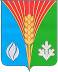 АдминистрацияМуниципального образованияЛабазинский сельсоветКурманаевского районаОренбургской областиПОСТАНОВЛЕНИЕ13.03.2020 № 21-пО назначении публичных слушаний и обнародовании проекта решения о внесении изменений и дополнений в Устав муниципального  образования Лабазинский сельсовет Курманаевского района Оренбургской области